                                                        CURRICULAM VITAE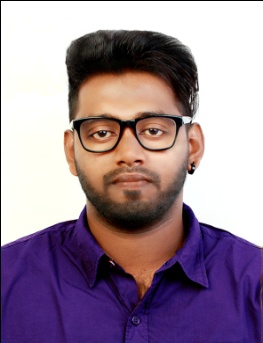 NIBIN NIBIN.369424@2freemail.com  CARRIER  OBJECTIVETo acquire a challenging position in a reputed organization where I could use my good designing, hardworking and creative skills for the growth and good market position of the company.EDUCATIONAL  QUALIFICATIONSB-tech in  Civil engineering from Calicut university, Nirmala College of Engineering with first class(62.4%) in 2015Higher secondary certificate(Plus Two) with first class(76%) in 2011 from Kerala educational board, Govt: samithy higher secondary school, Meladoor, MalaSecondary school living certificate(SSLC)  with distinction(82%) in 2009 from Kerala educational board, H.C.C.E.M.H.S.School, Snehagiri, MalaTECHNICAL  SKILLS  SETProfient in:Quantity Surveying & Construction Management(FIDIC/CSI-2004 based institution), Governed under: VIBGYOR Educational Trust, Thrissur, Kerala, IndiaAutoCAD Civil, Governed under: CADD Centre Training Services, Chalakudy, kerala, India3ds Max & V-Ray, Governed under: CADD Centre Training Services, Chalakudy, kerala, IndiaRevit Architecture, Governed under: CADD Centre Training Services, Chalakudy, kerala, IndiaPrimavera, Governed under: CADD Centre Training Services, Chalakudy, kerala, India. Certified by Synergy School of Business Skills, ChennaiMs OfficeTECHNICAL  SKILLSDedicatedAbility to quickly grasp new conceptsHard workingEffective communication and interpersonal skillsTeam playerACADEMIC  PROJECTPlanning, designing, analysis and estimation of a college hostel building accompanied with rain water harvesting systemWORK  EXPERIENCEFrom Jan-04 2016 to Dec-30 2016Worked as a Junior Engineer in CONCERN BUILDERS, Kerala, IndiaJob responsibilitiesCreating cad drawingsCreating 3d images using 3ds max and RevitQuantity survey analysisScheduling the work by using primaveraDECLARATION                                                                                                                                        All details that I have furnished above are true to the best of my knowledge and conscience bears witness to the same 